О внесении изменений в  постановление администрации                 Свечинского района от 10.09.2013 № 741В соответствии со статьями 7, 43 Федерального закона от 06.10.2003        № 131-ФЗ «Об общих принципах организации местного самоуправления в Российской Федерации», постановлением администрации Свечинского района от  29.12.2014  № 1169  «О разработке, реализации и оценке эффективности муниципальных программ» администрация Свечинского района ПОСТАНОВЛЯЕТ: Внести и утвердить изменения в муниципальной программе «Развитие образования»  (далее -  Муниципальная программа), утвержденной постановлением  администрации Свечинского района Кировской области от 10.09.2013 №741 «Об утверждении муниципальной программы «Развитие образования». Прилагаются.Опубликовать настоящее постановление на Интернет- сайте муниципального образования Свечинский муниципальный район Кировской области.Глава Свечинского района                       Н.Д. БусыгинИЗМЕНЕНИЯв муниципальной программе «Развитие образования»В паспорте Муниципальной программы разделы «Этапы и сроки реализации муниципальной программы», «Объем финансового обеспечения муниципальной программы» изложить в новой редакции:В паспорте Муниципальной программы в разделе «Ожидаемые конечные результаты реализации муниципальной программы» цифру «2021» заменить на «2022».В подразделе «Ожидаемые количественные результаты реализации муниципальной программы» цифру «2021» заменить на «2022»В подразделе «Срок реализации муниципальной программы» цифры «2017-2021 годы» заменить на «2018-2022годы».Раздел 4 Муниципальной программы  «Ресурсное  обеспечение Муниципальной программы» изложить в новой редакции:«4. Ресурсное  обеспечение Муниципальной программыФинансовое обеспечение реализации Муниципальной программы осуществляется за счет средств федерального бюджета Российской Федерации, областного бюджета Кировской области, местного бюджета   и иных внебюджетных источников. Объемы бюджетных ассигнований уточняются ежегодно при формировании районного бюджета  Свечинского района на очередной финансовый год и плановый период.Общий объем финансирования Муниципальной программы составляет 262467,4  тыс. рублей, в том числе за счет средств федерального бюджета  0 тыс. рублей, областного бюджета –162279,1 тыс. рублей, районного бюджета – 100188,3 тыс. рублей.Объем финансирования Муниципальной программы по годам  реализации представлен в таблице № 3.Таблица № 3 Информация о расходах  на   реализацию Муниципальной Программы  с расшифровкой по отдельным мероприятиям,  представлена в приложении № 3 к Муниципальной программе».Таблицу № 2 раздела 6 к Муниципальной программе «Показатели эффективности реализации Муниципальной программы по годам» изложить в новой редакции. Прилагается. Приложение №3 к Муниципальной программе «Расходы на реализацию Муниципальной программы за счет средств всех источников финансирования» изложить в новой редакции. Прилагается.Приложение  № 1                                                                                                                                                                                к муниципальной  программе  «Развитие образования»Сведения о целевых показателях эффективности реализации  муниципальной программы по годам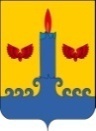 АДМИНИСТРАЦИЯ  СВЕЧИНСКОГО РАЙОНА  КИРОВСКОЙ  ОБЛАСТИПОСТАНОВЛЕНИЕзаседания по установлению стажа муниципальной службыАДМИНИСТРАЦИЯ  СВЕЧИНСКОГО РАЙОНА  КИРОВСКОЙ  ОБЛАСТИПОСТАНОВЛЕНИЕзаседания по установлению стажа муниципальной службыАДМИНИСТРАЦИЯ  СВЕЧИНСКОГО РАЙОНА  КИРОВСКОЙ  ОБЛАСТИПОСТАНОВЛЕНИЕзаседания по установлению стажа муниципальной службыАДМИНИСТРАЦИЯ  СВЕЧИНСКОГО РАЙОНА  КИРОВСКОЙ  ОБЛАСТИПОСТАНОВЛЕНИЕзаседания по установлению стажа муниципальной службы09.01.2020№2пгт Свеча пгт Свеча пгт Свеча пгт Свеча УТВЕРЖДЕНЫпостановление администрацииСвечинского районаот 09.01.2020 № 02«Этапы и сроки реализации муниципальной программы2018 – 2022 год, без деления на этапыОбъем финансового обеспечения  муниципальной программы»Всего 262467,4 тыс. рублей, в т. ч  по годам реализации:2018г.-58814,2 тыс. руб2019г.- 60695,3 тыс. руб2020г-46742,4 тыс.руб.»2021-48603,6 тыс.руб.2022г.-47611,9 тыс.руб.Источники финансирования муниципальной программыОбъем финансирования Муниципальной программы в 2018– 2022 годах (тыс. рублей)Объем финансирования Муниципальной программы в 2018– 2022 годах (тыс. рублей)Объем финансирования Муниципальной программы в 2018– 2022 годах (тыс. рублей)Объем финансирования Муниципальной программы в 2018– 2022 годах (тыс. рублей)Объем финансирования Муниципальной программы в 2018– 2022 годах (тыс. рублей)Объем финансирования Муниципальной программы в 2018– 2022 годах (тыс. рублей)Источники финансирования муниципальной программывсегов том числев том числев том числев том числев том числеИсточники финансирования муниципальной программывсего2018 год2019 год2020 год2021 год2022 годФедеральный бюджет0,00,00,00,00,00,0Областной бюджет162279,135469,738983,628529,830224,429071,6Районный   бюджет 100188,323344,521711,718212,618379,218540,3Итого262467,456664,660695,346742,448603,647611,9№п/пНаименование показателя Единица измеренияЗначение показателей эффективностиЗначение показателей эффективностиЗначение показателей эффективностиЗначение показателей эффективностиЗначение показателей эффективности№п/пНаименование показателя Единица измерения2018 2019 год2020 год2021год2022годУдельный вес численности учителей в возрасте до 30 лет в общей численности учителей общеобразовательных организаций%4,94,94,9--Охват детей дошкольными образовательными учреждениями %70,261,060,060,060,0Доля школьников, которым предоставлена возможность обучаться в соответствии с основными современными требованиями, в общей численности школьников%95,795,795,7--Доля детей школьного возраста, имеющих возможность по выбору получать доступные качественные услуги дополнительного образования, в общей численности детей школьного возраста %91,591,591,553,5253,52Доля семей, имеющих возможность посещать досуговые мероприятия в образовательных учреждениях по месту жительства во внеучебное время, в общей численности семей, имеющих детей школьного возраста%969696--Средняя наполняемость классов в государственных (муниципальных) общеобразовательных учреждениях, расположенных в городской местностичеловек21,521,521,5--Средняя наполняемость классов в муниципальных общеобразовательных учреждениях, расположенных в сельских населенных пунктахчеловек4,24,24,2--Численность учащихся государственных (муниципальных) общеобразовательных учреждений, приходящихся на одного учителячеловек11,711,711,7--Удельный вес лиц, сдавших единый государственный экзамен по обязательным предметам (русскому языку и математике), от числа выпускников, участвовавших в едином государственном экзамене по обязательным предметам (русскому языку и математике)%9999999999Доля общеобразовательных учреждений, имеющих доступ к сети Интернет со скоростью  не  ниже 256 Кбит/с%100100---Доля учащихся 5-11 классов общеобразовательных учреждений, принявших участие в школьном этапе всероссийской олимпиады школьников, в общей численности учащихся 5-11 классов общеобразовательных учреждений%7979848484Доля детей, оставшихся без попечения родителей, переданных на воспитание в семьи граждан Российской Федерации, постоянно проживающих на территории Российской Федерации (на усыновление (удочерение) и под опеку (попечительство), в том числе по договору о приемной семье  либо в случаях, предусмотренных законами субъектов Российской Федерации, по договору о патронатной семье (патронате, патронатном воспитании)%62,362,3---Доля семей, которым предоставлена возможность в  электронном виде получать информацию об успеваемости своих детей, в общей численности семей, имеющих детей школьного возраста%100100---Доля педагогических работников муниципальных образовательных организаций дополнительного образования детей, получивших в установленном порядке первую и высшую квалификационные категории и подтверждение соответствия занимаемой должности, в общей численности педагогических работников муниципальных образовательных организаций дополнительного образования детей, процентов. %63,663,663,6Доля педагогических работников муниципальных образовательных организаций дошкольного образования детей, получивших в установленном порядке первую и высшую квалификационные категории и подтверждение соответствия занимаемой должности, в общей численности педагогических работников муниципальных образовательных организаций дошкольного образования детей, процентов. %34,434,434,4Приложение №3Приложение №3Приложение №3к муниципальной программек муниципальной программек муниципальной программек муниципальной программе"Развитие образования""Развитие образования""Развитие образования""Развитие образования"Расходы на реализацию муниципальной программы за счет средств всех источников финансированияРасходы на реализацию муниципальной программы за счет средств всех источников финансированияРасходы на реализацию муниципальной программы за счет средств всех источников финансированияРасходы на реализацию муниципальной программы за счет средств всех источников финансированияРасходы на реализацию муниципальной программы за счет средств всех источников финансированияРасходы на реализацию муниципальной программы за счет средств всех источников финансированияРасходы на реализацию муниципальной программы за счет средств всех источников финансированияРасходы на реализацию муниципальной программы за счет средств всех источников финансированияРасходы на реализацию муниципальной программы за счет средств всех источников финансированияРасходы на реализацию муниципальной программы за счет средств всех источников финансированияРасходы на реализацию муниципальной программы за счет средств всех источников финансирования№ п/пСтатусНаименование муниципальной программы, подпрограммы, областной целевой программы, ведомственной целевой программы, отдельного мероприятияГлавный распорядитель бюджетных средствИсточники финансированияРасходы (тыс. руб.)Расходы (тыс. руб.)Расходы (тыс. руб.)Расходы (тыс. руб.)Расходы (тыс. руб.)Расходы (тыс. руб.)№ п/пСтатусНаименование муниципальной программы, подпрограммы, областной целевой программы, ведомственной целевой программы, отдельного мероприятияГлавный распорядитель бюджетных средствИсточники финансирования2018 год2019 год2020год2021год2022годИтогоМуниципальная программа"РАЗВИТИЕ ОБРАЗОВАНИЯ"Управление образования, спорта и молодежной политики администрации районаВсего58814.260695.346742.448603.647611.9262467.4Муниципальная программа"РАЗВИТИЕ ОБРАЗОВАНИЯ"Управление образования, спорта и молодежной политики администрации районаФедеральный бюджет0,00,00,00,00,00,0Муниципальная программа"РАЗВИТИЕ ОБРАЗОВАНИЯ"Управление образования, спорта и молодежной политики администрации районаОбластной бюджет35469.738983.628529.830224.429071.6162279.1Муниципальная программа"РАЗВИТИЕ ОБРАЗОВАНИЯ"Управление образования, спорта и молодежной политики администрации районаРайонный бюджет23344.521711.718212.618379.218540.3100188.31Программное мероприятиеУправление системой образования Свечинского районаУправление образования, спорта и молодежной политики администрации районаВсего7677.880037108.67108.67108.637006.61Программное мероприятиеУправление системой образования Свечинского районаУправление образования, спорта и молодежной политики администрации районаФедеральный бюджет0,00,00,00,00,00,01Программное мероприятиеУправление системой образования Свечинского районаУправление образования, спорта и молодежной политики администрации районаОбластной бюджет3666.73380.83443.13443.13443.117376.81Программное мероприятиеУправление системой образования Свечинского районаУправление образования, спорта и молодежной политики администрации районаРайонный бюджет4011.14622.23665.53665.53665.519629.8Развитие системы дополнительного образования детей Свечинского районаУправление образования, спорта и молодежной политики администрации районаВсего6981.78110.48518.78586.58651.140848.4Развитие системы дополнительного образования детей Свечинского районаУправление образования, спорта и молодежной политики администрации районаФедеральный бюджет0,00,00,00,00,00,0Развитие системы дополнительного образования детей Свечинского районаУправление образования, спорта и молодежной политики администрации районаОбластной бюджет2651.24734.14125.24155.84183.319849.6Развитие системы дополнительного образования детей Свечинского районаУправление образования, спорта и молодежной политики администрации районаРайонный бюджет4330.53376.34393.54430.74467.820998.8Развитие системы дошкольного образования Свечинского районаУправление образования, спорта и молодежной политики администрации районаВсего25728.828133.931115.13040030598145975.8Развитие системы дошкольного образования Свечинского районаУправление образования, спорта и молодежной политики администрации районаФедеральный бюджет0,00,00,00,00,00,0Развитие системы дошкольного образования Свечинского районаУправление образования, спорта и молодежной политики администрации районаОбластной бюджет15075.81828720961.5201172019194632.3Развитие системы дошкольного образования Свечинского районаУправление образования, спорта и молодежной политики администрации районаРайонный бюджет106539846.910153.6102831040751343.5Развитие системы общего образования Свечинского районаУправление образования, спорта и молодежной политики администрации районаВсего14943.314012.80,00,00,028956.1Развитие системы общего образования Свечинского районаУправление образования, спорта и молодежной политики администрации районаФедеральный бюджет0,00,00,00,00,00,0Развитие системы общего образования Свечинского районаУправление образования, спорта и молодежной политики администрации районаОбластной бюджет10593.410146.50,00,00,020739.9Развитие системы общего образования Свечинского районаУправление образования, спорта и молодежной политики администрации районаРайонный бюджет4349.93866.30,00,00,08216.2Осуществление деятельности по опеке и попечительствуУправление образования, спорта и молодежной политики администрации районаВсего3482.62435.20,02508.51254.29680.5Осуществление деятельности по опеке и попечительствуУправление образования, спорта и молодежной политики администрации районаФедеральный бюджет0,00,00,00,00,00,0Осуществление деятельности по опеке и попечительствуУправление образования, спорта и молодежной политики администрации районаОбластной бюджет3482.62435.20,02508.51254.29680.5Осуществление деятельности по опеке и попечительствуУправление образования, спорта и молодежной политики администрации районаРайонный бюджет0,00,00,00,00,00,0